NÁRODNÁ RADA SLOVENSKEJ REPUBLIKY	VIII. volebné obdobieČíslo: CRD-1027/2022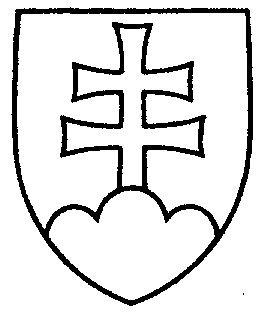 1394UZNESENIENÁRODNEJ RADY SLOVENSKEJ REPUBLIKYz 26. apríla 2022k informácii Mandátového a imunitného výboru Národnej rady Slovenskej republiky o neuplatňovaní a zániku mandátu poslancov Národnej rady Slovenskej republiky a o nastúpení náhradníkov	Národná rada Slovenskej republiky	b e r i e   n a   v e d o m i e,   že vláda Slovenskej republiky vymenovala poslanca Národnej rady Slovenskej republiky Ondreja Dostála dňom 4. apríla 2022 za štátneho tajomníka Ministerstva spravodlivosti Slovenskej republiky. Mandát poslanca Národnej rady Slovenskej republiky Ondreja Dostála sa podľa čl. 5 ods. 8 ústavného zákona č. 357/2004 Z. z. o ochrane verejného záujmu pri výkone funkcií verejných funkcionárov v znení ústavného zákona
č. 545/2005 Z. z. uvedeným dňom vymenovania neuplatňuje;že dňa 19. apríla 2022 bolo predsedovi Národnej rady Slovenskej republiky doručené oznámenie o právoplatnosti rozsudku Najvyššieho súdu Slovenskej republiky za úmyselný trestný čin sp. zn. 4 To 1/2021 z 5. apríla 2022, ktorý nadobudol právoplatnosť a vykonateľnosť dňom jeho vyhlásenia, v trestnej veci poslanca Národnej rady Slovenskej republiky Mariana Kotlebu. Podľa § 81a písm. f) Ústavy Slovenskej republiky mandát poslanca zaniká dňom nadobudnutia právoplatnosti rozsudku, ktorým bol poslanec odsúdený za úmyselný trestný čin, a teda mandát poslanca Národnej rady Slovenskej republiky Mariana Kotlebu  zaniká dňom 5. apríla 2022; že podľa § 71 ods. 1 a 4 zákona č. 180/2014 Z. z. o podmienkach výkonu volebného práva a o zmene a doplnení niektorých zákonov v znení neskorších predpisov a § 10 ods. 1, 2 písm. b) a 3 zákona Národnej rady Slovenskej republiky č. 350/1996 Z. z. o rokovacom poriadku Národnej rady Slovenskej republiky v znení neskorších predpisov predseda Národnej rady Slovenskej republiky rozhodnutím č. 1042 z 19. apríla 2022 vyhlásil nastúpenie náhradníka podľa poradia uvedeného v zápisnici Štátnej komisie pre voľby a kontrolu financovania politických strán o výsledku volieb do Národnej rady Slovenskej republiky 29. februára 2020 - za stranu Sloboda a Solidarita na neuplatňovaný mandát poslanca Národnej rady Slovenskej republiky Ondreja Dostála nastupuje dňom 19. apríla 2022 náhradník Jozef Kanuščák, narodený 18. februára 1974, bytom Lipany;4. 	že podľa § 71 ods. 1 zákona č. 180/2014 Z. z. o podmienkach výkonu volebného práva a o zmene a doplnení niektorých zákonov v znení neskorších predpisov a § 10
ods. 1, 2 a 3 zákona Národnej rady Slovenskej republiky č. 350/1996 Z. z. o rokovacom poriadku Národnej rady Slovenskej republiky v znení neskorších predpisov predseda Národnej rady Slovenskej republiky rozhodnutím č. 1045 z 19. apríla 2022 vyhlásil nastúpenie náhradníka podľa poradia uvedeného v zápisnici Štátnej komisie pre voľby a kontrolu financovania politických strán o výsledku volieb do Národnej rady Slovenskej republiky 29. februára 2020 	- za stranu Kotlebovci-Ľudová strana Naše Slovensko na uprázdnený mandát poslanca Národnej rady Slovenskej republiky nastupuje dňom 19. apríla 2022 náhradníčka Slavěna Vorobelová, narodená  18. novembra 1981, bytom Humenné;5. 	informáciu Mandátového a imunitného výboru Národnej rady Slovenskej republiky o neuplatňovaní a zániku mandátu poslancov Národnej rady Slovenskej republiky a o nastúpení náhradníkov.    Boris  K o l l á r   v. r.    predsedaNárodnej rady Slovenskej republikyOverovatelia:Petra  H a j š e l o v á   v. r. Peter  Š u c a   v. r.